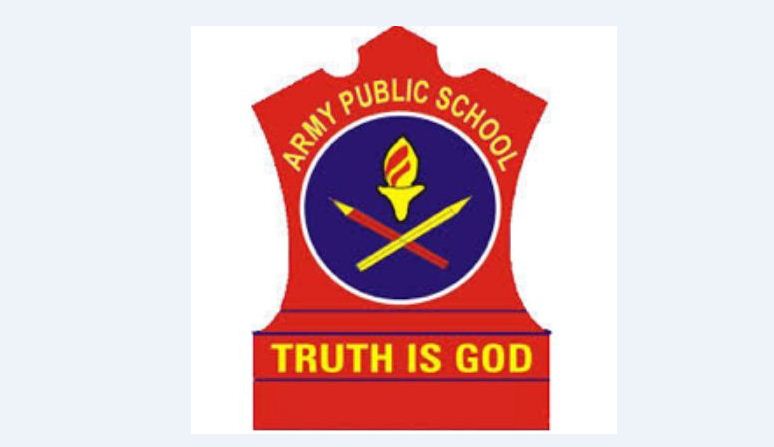 आर्मी पब्लिक स्कूल, हिसारकक्षा –दसवींविषय – हिंदी                                                                 ततॉरा - वामीरो कथा (कार्य –प्रपत्र )                                        प्रश्न 1.  ततॉरा वामीरो पाठ के लेखक का क्या नाम है  ? प्रश्न 2. ‘कार निकोबार’ के दूसरे भाग का क्या नाम था ?प्रश्न 3.  निकोबारी ततॉरा को इतना अधिक प्रेम क्यों करते थे  ?प्रश्न 4.  ततॉरा की तलवार किस चीज़ की बनी थी ?प्रश्न 5.  ततॉरा समुद्र तट पर किसलिए आया था ?प्रश्न 6.  ततॉरा ने वमीरो से क्या याचना की थी ?प्रश्न 7.  क्रोध को शांत करने के लिए ततॉरा ने क्या किया ?	प्रश्न 8.  ‘पशु पर्व’ में क्या- क्या होता  है ?प्रश्न 9. कहानी के अंत में क्या हुआ ?